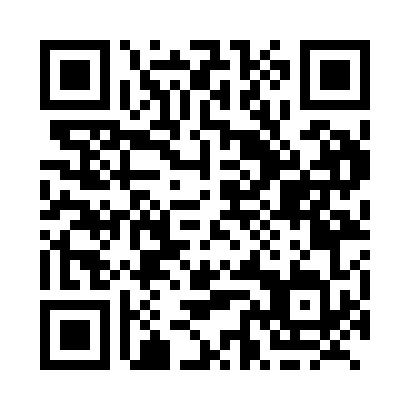 Prayer times for Pineview, British Columbia, CanadaMon 1 Jul 2024 - Wed 31 Jul 2024High Latitude Method: Angle Based RulePrayer Calculation Method: Islamic Society of North AmericaAsar Calculation Method: HanafiPrayer times provided by https://www.salahtimes.comDateDayFajrSunriseDhuhrAsrMaghribIsha1Mon2:434:201:076:559:5411:312Tue2:444:211:076:559:5411:303Wed2:444:221:076:559:5311:304Thu2:454:231:086:549:5211:305Fri2:464:241:086:549:5111:306Sat2:464:251:086:549:5111:297Sun2:474:261:086:549:5011:298Mon2:484:271:086:539:4911:289Tue2:484:291:086:539:4811:2810Wed2:494:301:096:529:4711:2811Thu2:504:311:096:529:4611:2712Fri2:514:331:096:519:4411:2613Sat2:514:341:096:519:4311:2614Sun2:524:361:096:509:4211:2515Mon2:534:371:096:499:4111:2516Tue2:544:391:096:499:3911:2417Wed2:554:401:096:489:3811:2318Thu2:554:421:096:479:3611:2319Fri2:564:431:096:469:3511:2220Sat2:574:451:106:469:3311:2121Sun2:584:471:106:459:3111:2022Mon2:594:491:106:449:3011:1923Tue3:004:501:106:439:2811:1924Wed3:014:521:106:429:2611:1825Thu3:024:541:106:419:2411:1726Fri3:024:561:106:409:2311:1627Sat3:034:581:106:399:2111:1528Sun3:044:591:106:389:1911:1429Mon3:055:011:106:379:1711:1330Tue3:065:031:096:369:1511:1231Wed3:075:051:096:349:1311:11